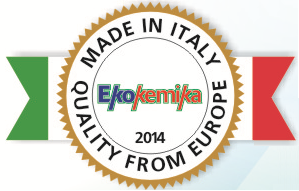 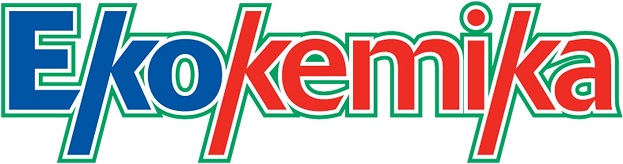 Назначение и область применения: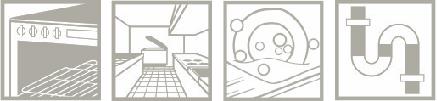 Препарат для чистки кухонных плит, духовых шкафов, грилей, коптильных агрегатов, пароуловителей, систем вентиляции, противней, сковород и др. посуды в организациях общественного питания , на пищевых производствах и в быту. Применимо для профилактики и устранения органических засоров в сточных трубах.Свойства: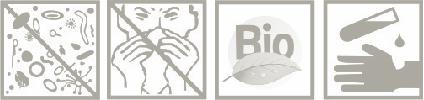 Жидкий сильнощелочной низкопенный концентрат. Эффективно против пригоревших и присохших масложировых и др. пищевых остатков на стеклокерамике, хромированных, никелированных и нержавеющих поверхностях. Уничтожает бактерии и плесневые микрогрибы. Удаляет неприятные запахи. Легко смывается. Биоразлагаемо. Пожара и взрывобезопасно. Замерзает, после размораживания свойства сохраняются.Способ применения: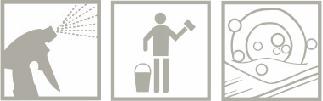 Для плит, духовок, грилей: нанести концентрат на нагретую до 60-70⁰С поверхность (либо на холодную с последующих нагреванием), через 3-10мин (после размягчения загрязнения!) растереть, смыть водой и вытереть насухо. При сильных загрязнениях и на холодных поверхностях обработку повторить, либо увеличить время выдержки. Для замачивания посуды: добавить в горячую воду из расчета не менее 1:20 (50мл/1л=5%), поместить посуду в раствор, через 15-20мин смыть чистой водой. Основные характеристики:Состав: ПАВ, щелочь, комплексоны Плотность: 1,10 г/см3 при 20°С.Меры предосторожности: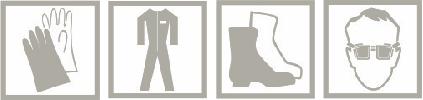 Беречь от детей! Использовать резиновые перчатки, защитные очки и спецодежде. Избегать проглатывания, попадания на кожу и в глаза. При попадании на кожу или в глаза промыть водой, обратиться к врачу. Не смешивать с кислотными средствами! Не использовать на алюминии!Хранение: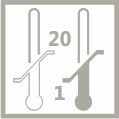 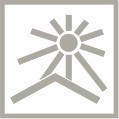 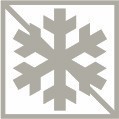 Хранить плотно закрытым в заводской упаковке в темном сухом недоступном детям и животным месте при t от 1 до 20°С отдельно от пищевых продуктов и кормов. Не допускать замораживания!Гарантийный срок: 5 лет от даты изготовления (при соблюдении условий транспортировки и хранения).Упаковка: Тара 5л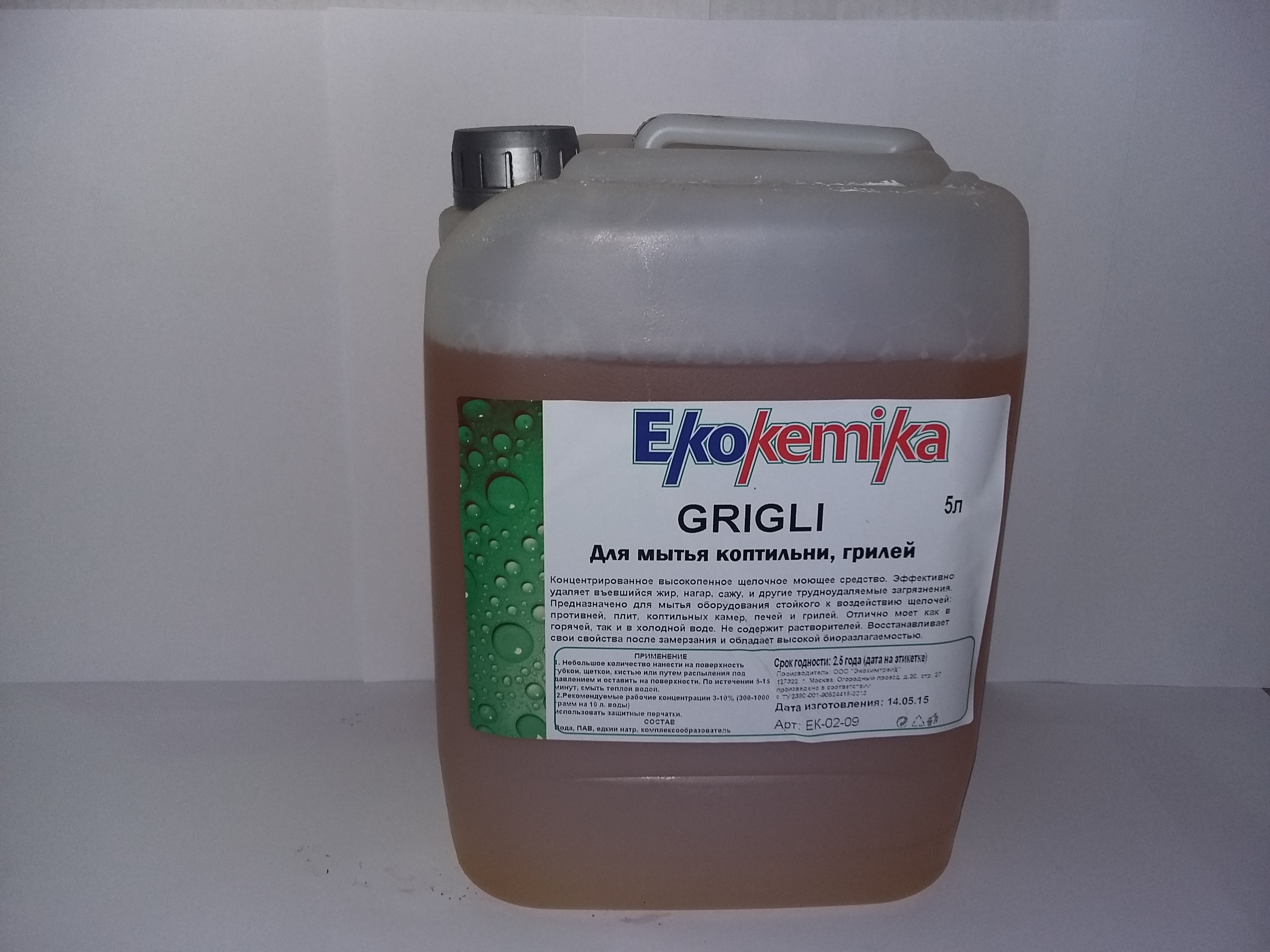 GRIGLI